Brian Loveless   Brian.Loveless1@gmail.com (404) 423-1506 linkedin.com/in/brianloveless321bl  github.com/BrianLoveGabrianloveless.comWoodstock, GA   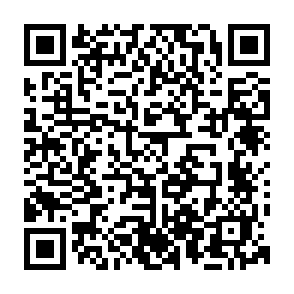 YouTube Channel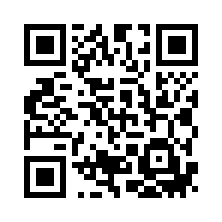        My websiteSkills :Software Engineering, Computer Programming, Web Development & Design, HTML, CSS, JavaScript, RESTful API’s, Node, MongoDB, Express, React, Angular, Java, Python, Django, SQL, SpringBoot agile, scrum, training, project management, inventory, forecasting, negotiations, client relations, customer satisfaction, purchasing, testing, full-stack, team-work, Mocha, Chai, JUnit, Git, GitHub, Jenkins, Travis, Amazon Web Services, Google Cloud, Azure, Bash, Z-shell, & QR codes.Projects :Headshots App: Created a way for employees to take pro headshots at home using any device. A React front end accessing a background removing/replacing API. Dropped photo cost per employee from $20 to less than $1. Allowed for COVID safe use at home. React, JS, TS, CSS.Amazin: Designed a shopping page similar to that big river one as a group project. Angular, Java Springboot, JSON, PostgreSQL.Experience :  Senior Software Engineer - ConsultNet, Utah / remote 08/2021-currentWorked on a project using Computer Vision to scan document images and interpret the info classifying the images with results viewable in a typescript user interface. Java, Typescript, Python, Azure.Prepared project internal documentation, responsible for function app deployment to Azure cloud.  Full-Stack Engineering Consultant - Talent Path, Dunwoody / remote, Ga 03/2020-03/2021Participated in tech training, Java and Python courses, and soft skills training.Worked on group projects with the team for internal use and external customers. We made a headshots application for the company, an Amazon shopping clone, an Air BnB Clone, and several unique individual projects using Java, Python, JavaScript, HTML, AWS, and Google cloud.   Purchasing Manager, Ops Supervisor - IMI, Woodstock, Ga 02/2017-06/2019Maintained a detailed inventory of raw materials, in-process, and finished goods at the daily, weekly, and monthly levels to forecast material needs and execute purchases of consumables.Created easier to use templates with VP of Sales for the company methods of sample submitting (internal and external) and project tracking, small tool inventory, and warranty infoUtilized Salesforce, Smartsheets, and Google Docs to track and forecast outsourced needs  Venue Manager, Project Manager - Premier Events, Atlanta, Ga 05/2005-02/2017Oversaw concession and bar operations at Chastain Amphitheatre a 7,000 seat outdoor concert venue as well as various nightclubs, festivals, and special events across the southeastImproved reconciliation of inventory at Chastain setting new efficiency records 4 years in a row verified by Bevinco our independent auditor for liquor control cost at  99.8%Made record-breaking events possible with hard work and by creating new methods to set a daily sales record of over $188,400 equivalent to more than 10 times normal sales at ChastainEducation :Bachelor of Business Administration - Managerial Sciences,  Georgia State University, Atlanta, GeorgiaGeneral Assembly _-_ Software Engineering Immersion Boot-CampFree Code Camp _-_ Responsive Web Design & Javascript AlgorithmsAmazon _-_ Database Offerings, Cloud Practioner Essentials, Data Analytics FundamentalsEdEx.org _-_ Object-Oriented Programming in JavaVolunteer:	Code for Atlanta: Contributing to a variety of local (Atlanta) based projects to improve the quality of life for citizens through digital solutions and open collaborative knowledge sharing.